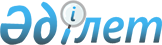 О внесении изменений в приказ Министра здравоохранения Республики Казахстан от 26 апреля 2023 года № 78 "Об утверждении стандарта организации оказания анестезиологической и реаниматологической помощи в Республике Казахстан"Приказ Министра здравоохранения Республики Казахстан от 4 сентября 2023 года № 147. Зарегистрирован в Министерстве юстиции Республики Казахстан 8 сентября 2023 года № 33399
      ПРИКАЗЫВАЮ:
      1. Внести в приказ Министра здравоохранения Республики Казахстан от 26 апреля 2023 года № 78 "Об утверждении стандарта организации оказания анестезиологической и реаниматологической помощи в Республике Казахстан" (зарегистрирован в Реестре государственной регистрации нормативных правовых актов под № 32409) следующие изменения:
      в Стандарте организации оказания анестезиологической и реаниматологической помощи в Республике Казахстан, утвержденном приложением к указанному приказу:
      пункты 5, 6 изложить в следующей редакции:
      "5. Штатная численность организаций здравоохранения, оказывающих анестезиологическую и реаниматологическую помощь, устанавливается с учетом рекомендуемой штатной численности согласно приложению 1 к настоящему Стандарту.
      6. Оснащение организаций здравоохранения, оказывающих анестезиологическую и реаниматологическую помощь, медицинскими изделиями осуществляется с учетом рекомендуемого оснащения согласно приложению 2 к настоящему Стандарту.";
      пункт 9 изложить в следующей редакции:
      "9. Анестезиологическая и реаниматологическая помощь оказывается в амбулаторных, стационарозамещающих и стационарных условиях, вне медицинской организации, в экстренной и плановой формах.";
      пункт 21 изложить в следующей редакции:
      "21. При проведении операции анестезиолог-реаниматолог находится в операционной до окончания оперативного вмешательства. При длительности операции до 6 часов допускается перерыв продолжительностью 20-30 минут через каждые 2-3 часа с обязательной заменой другим анестезиологом-реаниматологом.
      При длительности операции более 6 часов замена анестезиологической бригады осуществляется через каждые 6 часов работы.";
      в пункте 43:
      подпункт 5) изложить в следующей редакции:
      "5) оценку тяжести состояния пациента перед операцией, выявление степени компенсации дисфункции органов и систем организма, индивидуальных адаптивных возможностей организма, определение степени операционно-анестезиологического риска с указанием у тяжелых пациентов степени волемии, сердечного выброса, наполнения нижней полой вены, конечно-диастолического давления (при наличии технической возможности определения параметров), центрального венозного давления, диуреза;"
      параграф 4 главы 2 исключить;
      приложение 1 к Стандарту изложить в новой редакции согласно приложению 1 к настоящему приказу;
      приложение 2 к Стандарту изложить в новой редакции согласно приложению 2 к настоящему приказу.
      2. Департаменту организации медицинской помощи Министерства здравоохранения Республики Казахстан в установленном законодательством порядке обеспечить:
      1) государственную регистрацию настоящего приказа в Министерстве юстиции Республики Казахстан;
      2) размещение настоящего приказа на интернет-ресурсе Министерства здравоохранения Республики Казахстан после его официального опубликования;
      3) в течение десяти рабочих дней после государственной регистрации настоящего приказа представление в Юридический департамент Министерства здравоохранения Республики Казахстан сведений об исполнении мероприятий, предусмотренных подпунктами 1) и 2) настоящего пункта.
      3. Контроль за исполнением настоящего приказа возложить на курирующего вице-министра здравоохранения Республики Казахстан. 
      4. Настоящий приказ вводится в действие по истечении десяти календарных дней после дня его первого официального опубликования. Рекомендуемая штатная численность организаций здравоохранения, оказывающих анестезиологическую и реаниматологическую помощь
      1. Штатная численность группы анестезиологии и реаниматологии:
      анестезиолог-реаниматолог - не менее 1 (одной) должности,
      медицинская сестры-анестезист - не менее 1 должности на 1 (одну) должность анестезиолога-реаниматолога;
      Для работы в палате пробуждения выделяется 1 должность медицинской сестры-анестезиста.
      младший медицинский персонал - не менее 1,5 должностей; 
      2. Штатная численность отделения анестезиологии, реаниматологии и интенсивной терапии (ОАРИТ):
      заведующий – 1 должность;
      старшая медицинская сестра – 1 должность;
      процедурная (перевязочная медсестра) – не менее 1 должности; 
      медицинская сестра интенсивной терапии по переливанию компонентов и препаратов крови – не менее 1 должности;
      сестра-хозяйка – 1должность; 
      младший медицинский работник по кормлению и уходу за пациентами – не менее 1 должности;
      младший медицинский персонал – не менее 9,5 должностей на 6 реанимационных коек; 
      анестезиолог-реаниматолог:
      не менее 4,75 должностей на 6 реанимационных коек;
      не менее 1 должности - на одно рабочее место (операционный стол, манипуляционная, ангиографический кабинет, диагностический кабинет);
      медицинская сестра-анестезист не менее 1,5 должностей на 1 (одну) должность анестезиолога-реаниматолога;
      медицинская сестра интенсивной терапии не менее 4,75 должностей на 2 реанимационные койки;
      На один круглосуточный пост на 1 койку для работы с пациентами нейрохирургического, кардиохирургического, онкогематологического профилей, для пациентов с ожогами (с площадью поражения более 50% и с поражением и поражения верхних дыхательных путей), с политравмой, беременных с экстрагенитальной патологией, пациентов, находящихся на искуственной вентиляции легких, экстрокорпоральной мембранной оксигенации - не менее 4,75 должностей медицинских сестер интенсивной терапии и 4,75 ставок младшего медицинского персонала.
      Для работы в палате-изоляторе для инфекционных и септических пациентов формируется отдельный круглосуточный пост– не менее 4,75 ставок сестер интенсивной терапии и 4,75 ставок младшего медицинского персонала.
      При наличии в ОАРИТ экстракорпоральной детоксикации предусматриваются:
      врач анестезиолог-реаниматолог – не менее 1 должности;
      медицинская сестра интенсивной терапии (экстракорпоральной детоксикации) – не менее 2 должностей;
      Для работы в палате пробуждения предусматриваются:
      врач анестезиолог-реаниматолог – не менее 1 должности;
      медицинская сестра-анестезист (сестра интенсивной терапии) – не менее 2 должностей;
      младщий медицинский персонал – не менее 1 должности.
      При наличии в ОАРИТ экспресс-лаборатории:
      заведующий - не менее 0,5 должности;
      врач-лаборант- не менее 4,75 должностей;
      средних медицинских работников по лабораторной диагностике - не менее 4,75 должностей;
      младший медицинский персонал - не менее 4,75 должностей.
      Для обслуживания и ремонта медицинского оборудования:
      инженер или медицинский техник – не менее 1 должности.
      3. Штатная численность отделения анестезиологии (ОА):
      Заведующий – 1 должность;
      анестезиолог-реаниматолог – 1 должность на одно рабочее место (операционный стол, манипуляционная, ангиографический кабинет, диагностический кабинет);
      медицинская сестра-анестезист – 1,5 на одну должность врача анестезиолога-реаниматолога
      старшая медицинская сестра – 1 должность;
      сестра-хозяйка – 1 должность. 
      Для выполнения экстренных анестезий в круглосуточном режиме предусматривается не менее 4,75 должностей анестезиолога-реаниматолога и 9,5 должностей медицинских сестер-анестезистов.
      4. Штатная численность отделения реанимации и интенсивной терапии (ОРИТ)
      заведующий – 1 должность;
      старшая медицинская сестра – 1 должность;
      процедурная (перевязочная медсестра) – не менее 1 должности; 
      медицинская сестра интенсивной терапии по переливанию компонентов и препаратов крови – не менее 1 должности;
      сестра-хозяйка – 1должность;
      младший медицинский работник по кормлению и уходу за пациентами – не менее 1 должности;
      анестезиолог-реаниматолог:
      не менее 4,75 должностей на 6 реанимационных коек,
      не менее 1 должности - на одно рабочее место (операционный стол, манипуляционная, ангиографический кабинет, диагностический кабинет);
      медицинская сестра-анестезист не менее 1,5 должностей на 1 (одну) должность анестезиолога-реаниматолога;
      медицинская сестра интенсивной терапии не менее 4,75 должностей на 2 реанимационные койки;
      младший медицинский персонал – не менее 9,5 должностей на 6 реанимационных коек. 
      На один круглосуточный пост на 1 койку для работы с пациентами нейрохирургического, кардиохирургического, онкогематологического профилей, для пациентов с ожогами (с площадью поражения более 50% и с поражением и поражения верхних дыхательных путей), с политравмой, беременных с экстрагенитальной патологией, пациентов, находящихся на искуственной вентиляции легких, экстрокорпоральной мембранной оксигенации - не менее 4,75 должностей медицинских сестер интенсивной терапии и 4,75 ставок младшего медицинского персонала.
      Для работы в палате-изоляторе для инфекционных и септических пациентов формируется отдельный круглосуточный пост– не менее 4,75 ставок сестер интенсивной терапии и 4,75 ставок младшего медицинского персонала.
      5. Штатная численность центра анестезиологии, реаниматологии и интенсивной терапии (ЦАРИТ):
      руководитель ЦАРИТ – 1 должность;
      заместитель руководителя ЦАРИТ – 1должность;
      медицинский статистик – 1 должность.
      Штатная численность ЦАРИТ формируется с учетом штатной численности входящих в состав ОАРИТ и ОРИТ и дополнительных подразделений.
      При формировании штатов дополнительных подразделений не используется штатная численность ОАРИТ и ОРИТ.
      Допускается работа сотрудников ЦАРИТ по совместительству, но не более 1,75 должностей для физического лица. Рекомендуемое оснащение организаций здравоохранения, оказывающих анестезиологическую и реаниматологическую помощь, медицинскими изделиями
					© 2012. РГП на ПХВ «Институт законодательства и правовой информации Республики Казахстан» Министерства юстиции Республики Казахстан
				
      Министр здравоохраненияРеспублики Казахстан

А. Ғиният
Приложение 1 к приказу
Министр здравоохранения
Республики Казахстан
от 4 сентября 2023 года № 147Приложение 1
к стандарту организации
анестезиологической
и реаниматологической помощи
в Республике КазахстанПриложение 2 к приказу
Министр здравоохранения
Республики Казахстан
от 4 сентября 2023 года № 147Приложение 2
к стандарту организации
анестезиологической
и реаниматологической помощи
в Республике Казахстан
1. Рекомендуемое оснащение организаций здравоохранения, оказывающих анестезиологическую и реаниматологическую помощьв амбулаторных и стационарозамещающих условиях
1. Рекомендуемое оснащение организаций здравоохранения, оказывающих анестезиологическую и реаниматологическую помощьв амбулаторных и стационарозамещающих условиях
1. Рекомендуемое оснащение организаций здравоохранения, оказывающих анестезиологическую и реаниматологическую помощьв амбулаторных и стационарозамещающих условиях
1.1 Рекомендуемое оснащение операционной, манипуляционной, диагностического кабинета
1.1 Рекомендуемое оснащение операционной, манипуляционной, диагностического кабинета
1.1 Рекомендуемое оснащение операционной, манипуляционной, диагностического кабинета
№
Наименование
Количество
1
Аппарат наркозно-дыхательный (полуоткрытый и полузакрытый контуры) с дыхательным автоматом, волюметром, монитором концентрации кислорода, углекислоты и герметичности дыхательного контура (не менее одного испарителя для испаряемых анестетиков)
1 единица на 1 пациенто-место
2
Аппарат дыхательный ручной (комплекты дыхательные для ручной искусственной вентиляции легких (далее – ИВЛ)
1 единица на 1 пациенто-место
3
Монитор операционный (оксиметрия, неинвазивное и инвазивное артериальное давление, капнография с непрерывной волновой формой, электрокардиограмма, частота дыхания, температура)
1 единица на 1 пациенто-место
4
Набор для интубации трахеи, включая ларингеальную маску, ларингеальную маску для интубации трахеи и комбинированную трубку
1 единица на 1 пациенто-место
5
Ларингоскоп универсальный, фиброоптический
1 единица на 1 пациенто-место
6
Набор с клинками для сложной интубации
1 единица
7
Дефибриллятор-монитор
1 единица на 1 операционный зал
8
Анализатор кислотно-основного состояния и газов крови
1 единица
9
Насос шприцевой
3 единицы на 1 пациенто-место минимум
10
Насос инфузионный
1 единица на 1 операционный зал
11
Система централизованного снабжения медицинскими газами и вакуумом
1 на Группу
12
Аспиратор электрический
1 единица на 1 операционный зал.
13
Негатоскоп общего назначения
1 единица на 1 операционный зал.
14
Матрац термостабилизирующий
1 единица на 1 пациенто-место
15
Фонендоскоп комбинированный
1 единица на 1 пациенто-место
16
Каталка пациента с мягким покрытием трехсекционная с ограждением, держателями баллона и стойки для инфузий
1 единица на 1 операционный зал.
1.2. Оснащение палаты пробуждения
1.2. Оснащение палаты пробуждения
1.2. Оснащение палаты пробуждения
1
Аппарат искусственной вентиляции легких с возможностью управления PC и VC, способами согласования вдохов - CMV, IMV, CSV, с мониторированием дыхательного объема, минутной вентиляции и давления в контуре аппарата, капнографии. В комплекте с увлажнителем
1 единица на 1 пациенто-место
2
Аппарат искусственной вентиляции легких транспортный (компактность аппарата, встроенная аккумуляторная батарея, режимы и методы ИВЛ сопоставимы к стационарным аппаратам, с контролем по объему и давлению. Графический мониторинг. Тревожная сигнализация (звук, свет, цвет).
1 на Группу
3
Многофункциональная электрическая кровать реанимационного класса
1 единица на 1 пациенто-место
4
Кровать медицинская функциональная (реанимационная) с боковыми ограждениями
1 единица на 1 пациенто-место
5
Аппарат дыхательный ручной (комплекты дыхательные для ручной искусственной вентиляции легких (далее – ИВЛ)
1 единица на 1 пациенто-место
6
Монитор прикроватный (оксиметрия, неинвазивное и инвазивное артериальное давление, капнография, электрокардиограмма, частота дыхания, температура)
1 единица на 3 пациенто-место
7
Монитор прикроватный (оксиметрия, неинвазивное давление, капнография, электрокардиограмма, частота дыхания, температура)
1 единица на 1 пациенто-место
8
Набор для интубации трахеи, включая ларингеальную маску, ларингеальную маску для интубации трахеи и комбинированную трубку
1 на Группу
9
Каталка пациента с мягким покрытием трехсекционная с ограждением, держателями баллона и стойки для инфузий
1 на Группу
10
Дефибриллятор-монитор
1 на Группу
11
Насос шприцевой
3 единицы на 1 пациенто-место минимум
12
Насос инфузионный
1 единица на 1 пациенто-место
13
Система централизованного снабжения медицинскими газами и вакуумом
1 на Группу
14
Анализатор кислотно-основного состояния и газов крови
1 на Группу
15
Негатоскоп общего назначения
1 на Группу
16
Матрац термостабилизирующий
1 единица на 1 пациенто-место
17
Противопролежневый матрас трубчатый, закрыт влагонепроницаемым, "дышащим" покрывалом, блок управления с роторным компрессором. Система размещается на кровати вместо обычного матраса
1 единица на 3 пациенто-место
18
Аппарат рентгеновский диагностический передвижной
1 на Группу
19
Аппарат ультразвукового исследования (далее – УЗИ) с дуплексной приставкой
1 на Группу
20
Аспиратор электрический
1 на Группу
21
ЭКГ аппарат
1 на Группу
22
Оборудование для проведения бифокальной резонансной виброакустической терапии
1 на Группу
23
Аппарат для проведения высокопоточной оксигенотерапии
1 на Группу
24
Фонендоскоп комбинированный
1 единица на 1 пациенто-место
25
Флуометр
1 единица на 1 пациенто-место
2. Рекомендуемое оснащение организаций здравоохранения, оказывающих анестезиологическую и реаниматологическую помощь в стационарных условиях
2. Рекомендуемое оснащение организаций здравоохранения, оказывающих анестезиологическую и реаниматологическую помощь в стационарных условиях
2. Рекомендуемое оснащение организаций здравоохранения, оказывающих анестезиологическую и реаниматологическую помощь в стационарных условиях
2.1 Рекомендуемое оснащение отделений анестезиологии, отделений анестезиологии, реанимации и интенсивной терапии, отделений реанимации и интенсивной терапии
2.1 Рекомендуемое оснащение отделений анестезиологии, отделений анестезиологии, реанимации и интенсивной терапии, отделений реанимации и интенсивной терапии
2.1 Рекомендуемое оснащение отделений анестезиологии, отделений анестезиологии, реанимации и интенсивной терапии, отделений реанимации и интенсивной терапии
2.1.1 Рекомендуемое оснащение палаты интенсивной терапии
2.1.1 Рекомендуемое оснащение палаты интенсивной терапии
2.1.1 Рекомендуемое оснащение палаты интенсивной терапии
1
Аппарат для проведения искусственной вентиляции легких в условиях отделения реанимации и интенсивной терапии с возможностью управления PC и VC, способами согласования вдохов - CMV, IMV, CSV, с мониторированием дыхательного объема, минутной вентиляции и давления в контуре аппарата, с возможностью проведения неинвазивной, инвазивной вентиляции, высокопоточной назальной оксигенации, с использованием графического мониторинга (шкалы - давление/время, поток/время, объем/время, петли - объем/давление, поток/объем), капнографии, возможностью измерения пищеводного давления. В комплекте с увлажнителем
1 единица на 1 пациенто-место
2
Аппарат искусственной вентиляции легких транспортный (компактность аппарата, встроенная аккумуляторная батарея, режимы и методы ИВЛ сопоставимы к стационарным аппаратам, с контролем по объему и давлению. Графический мониторинг. Тревожная сигнализация (звук, свет, цвет).
Не менее 1 единицы на отделение
3
Многофункциональная электрическая кровать реанимационного класса
1 единица на 1 пациенто-место
4
Аппарат дыхательный ручной (комплекты дыхательные для ручной искусственной вентиляции легких (далее – ИВЛ)
1 единица на 1 пациенто-место
5
Монитор прикроватный (оксиметрия, неинвазивное давление, инвазивное артериальное давление – 2 канала, капнография, электрокардиограмма, частота дыхания, температура, центральная гемодинамика)
1 единица на 3 пациенто-место, в медицинских организациях, оказывающих кардиохирургическую помощь 1 единица на 1 пациенто-место
6
Монитор прикроватный (оксиметрия, неинвазивное давление, капнография, электрокардиограмма, частота дыхания, температура)
1 единица на 1 пациенто-место
7
Центральная станция мониторинга
1 единица на отделение
8
Набор для интубации трахеи, включая ларингеальную маску, ларингеальную маску для интубации трахеи и комбинированную трубку
Не менее 1 единицы на отделение
9
Каталка пациента с мягким покрытием трехсекционная с ограждением, держателями баллона и стойки для инфузий
Не менее 1 единицы на отделение
10
Дефибриллятор-монитор
1 на 12 пациенто-место
11
Насос шприцевой
Не менее 3 единиц на 1 пациенто-место
12
Насос инфузионный
Не менее 1 единицы на 1 пациенто-место
13
Система централизованного снабжения медицинскими газами и вакуумом
Не менее 1 единицы на отделение
14
Анализатор кислотно-основного состояния и газов крови
Не менее 1 единицы на отделение
15
Негатоскоп общего назначения
Не менее 1 единицы на отделение
16
Матрац термостабилизирующий
1 единица на 1 пациенто-место
17
Противопролежневый матрас трубчатый, закрыт влагонепроницаемым, "дышащим" покрывалом, блок управления с роторным компрессором. Система размещается на кровати вместо обычного матраса
1 единица на 2 пациенто-место
18
Аппарат рентгеновский диагностический передвижной
Не менее 1 единицы на отделение
19
Ультразвуковой аппарат экспертного класса
Не менее 1 единицы на отделение
20
Аспиратор электрический
Не менее 1 единицы на отделение
21
ЭКГ аппарат
1 на 12 пациенто-место
22
Оборудование для проведения бифокальной резонансной виброакустической терапии
1 на 6 пациенто-место
23
Аппарат для проведения высокопоточной оксигенотерапии
1 на 6 пациенто-место
24
Фонендоскоп комбинированный
1 единица на 1 пациенто-место
25
Электрокардиостимулятор
Не менее 1 единицы на отделение, в медицинских организациях, оказывающих кардиохирургическую помощь 1 единица на 1 пациенто-место
26
Видеобронхоскоп с эндоскопической стойкой.
Не менее 1 единицы на отделение
27
Моечная машинка для обработки эндоскопа
Не менее 1 единицы на отделение
28
Тепловая пушка с обдувным одеялом
1 единица на 2 пациенто-место
29
Тромбоэластограф
Не менее 1 единицы на отделение
30
Кровать-весы
Не менее 1 единицы на отделение
31
Устройство для перекладывания больных
Не менее 1 единицы на отделение
32
Электроэнцефалограф 8-канальный
Не менее 1 единицы на отделение
33
Аппарат гемодиализа с функциями продленной гемофильтрации
1 на 6 пациенто-мест
34
Аппарат для контрпульсации
Не менее 1 единицы на отделение медицинских организаций, оказывающих кардиохирургическую помощь и медицинских организаций, оказывающих медицинскую помощь при остром коронарном синдроме
35
Аппарат экстракорпоральной мембранной оксигенации
Не менее 1 единицы на отделение медицинских организаций, оказывающих кардиохирургическую помощь и многопрофильных областных больниц
36
Аппарат экстракорпоральной мембранной детоксикации
Не менее 1 единицы на отделение
37
Видеоларингоскоп с набором клинков разного размера
Не менее 1 единицы на отделение
38
BIS–монитор
Не менее 1 единицы на отделение
39
Ларингоскоп универсальный, фиброоптический
Не менее 1 единицы на отделение
40
Набор с клинками для сложной интубации
Не менее 1 единицы на отделение
41
Флуометр
1 единица на 1 пациенто-место
42
Аппарат для определения ACT (активированное время свертывания)
Не менее 1 единицы на отделение
43
Аппарат для проведения лечебной гипотермии
Не менее 1 единицы на отделение медицинских организаций, оказывающих кардиохирургическую помощь и многопрофильных областных больниц
44
Аппарат для подачи оксида азота
Не менее 1 единицы на отделение медицинских организаций, оказывающих кардиохирургическую помощь и многопрофильных областных больниц
45
Аппарат для проведения непрямого массажа сердца
Не менее 1 единицы на отделение
2.1.2. Рекомендуемое оснащение операционной, манипуляционной, диагностического кабинета
2.1.2. Рекомендуемое оснащение операционной, манипуляционной, диагностического кабинета
2.1.2. Рекомендуемое оснащение операционной, манипуляционной, диагностического кабинета
1
Аппарат наркозно-дыхательный (полуоткрытый и полузакрытый контуры) с дыхательным автоматом, волюметром, монитором концентрации кислорода, углекислоты и герметичности дыхательного контура (не менее одного испарителя для испаряемых анестетиков)
1 единица на 1 пациенто-место
2
Аппарат дыхательный ручной (комплекты дыхательные для ручной искусственной вентиляции легких (далее – ИВЛ)
1 единица на 1 пациенто-место
3
Монитор операционный (оксиметрия, неинвазивное и инвазивное артериальное давление, капнография с непрерывной волновой формой, электрокардиограмма, частота дыхания, температура).
1 единица на 1 пациенто-место.
4
Набор для интубации трахеи, включая ларингеальную маску, ларингеальную маску для интубации трахеи и комбинированную трубку
1 единица на 1 пациенто-место
5
Ларингоскоп универсальный, фиброоптический
1 единица на 1 пациенто-место
6
Набор с клинками для сложной интубации
1 единица
7
Дефибриллятор-монитор
1 единица на 1 операционный зал
8
Анализатор кислотно-основного состояния и газов крови
1 единица
9
Насос шприцевой
Не менее 3 единиц на 1 пациенто-место
10
Насос инфузионный
1 единица на 1 операционный зал
11
Система централизованного снабжения медицинскими газами и вакуумом
1 единица на отделение
12
Аспиратор электрический
1 единица на 1 операционный зал.
13
Негатоскоп общего назначения
1 единица на 1 операционный зал.
14
Матрац термостабилизирующий
1 единица на 1 пациенто-место.
15
Фонендоскоп комбинированный
1 единица на 1 пациенто-место.
16
Монитор нейро-мышечной проводимости
1 единица на 1 пациенто-место
17
Монитор Церебральной оксиметрии
1 единица на 1 пациенто-место
18
Монитор глубины анестезии
1 единица на 1 пациенто-место
19
Портативный ультразвуковой диагностический аппарат с системой навигации для выполнения регионарной анестезии, пункции и катетеризации центральных и периферических сосудов и оценки критических состояний
1 единица на Отделение
20
Аппараты для экстракорпорального искусственного кровообращения
Не менее 1 единицы на отделение . в медицинских организациях, оказывающих кардиохирургическую помощь – 1 единица на операционный зал
21
Аппарат для интраоперационного сбора крови и сепарации форменных элементов
Не менее 1 единицы на отделение
22
Аппарат для определения ACT (активированное время свертывания)
Не менее 1единицы на отделение в медицинских организациях, оказывающих кардиохирургическую помощь – 1 единица на операционный зал
23
Каталка пациента с мягким покрытием трехсекционная с ограждением, держателями баллона и стойки для инфузий
Не менее 1единицы на отделение
2.1.3. Рекомендуемое оснащение палаты пробуждения
2.1.3. Рекомендуемое оснащение палаты пробуждения
2.1.3. Рекомендуемое оснащение палаты пробуждения
1
Аппарат искусственной вентиляции легких с возможностью управления PC и VC, способами согласования вдохов - CMV, IMV, CSV, с мониторированием дыхательного объема, минутной вентиляции и давления в контуре аппарата, капнографии. В комплекте с увлажнителем
1 единица на 1 пациенто-место
2
Аппарат искусственной вентиляции легких транспортный (компактность аппарата, встроенная аккумуляторная батарея, режимы и методы ИВЛ сопоставимы к стационарным аппаратам, с контролем по объему и давлению. Графический мониторинг. Тревожная сигнализация (звук, свет, цвет).
1 единица на 1 пациенто-место
3
Многофункциональная электрическая кровать реанимационного класса
1 единица на 1 пациенто-место
4
Кровать медицинская функциональная (реанимационная) с боковыми ограждениями
1 единица на 1 пациенто-место
5
Аппарат дыхательный ручной (комплекты дыхательные для ручной искусственной вентиляции легких (далее – ИВЛ)
1 единица на 1 пациенто-место
6
Монитор прикроватный (оксиметрия, неинвазивное и инвазивное артериальное давление, капнография, электрокардиограмма, частота дыхания, температура)
1 единица на 3 пациенто-место
7
Монитор прикроватный (оксиметрия, неинвазивное давление, капнография, электрокардиограмма, частота дыхания, температура)
1 единица на 1 пациенто-место
8
Набор для интубации трахеи, включая ларингеальную маску, ларингеальную маску для интубации трахеи и комбинированную трубку
1 единица на 1 пациенто-место
9
Каталка пациента с мягким покрытием трехсекционная с ограждением, держателями баллона и стойки для инфузий
1 единица на 1 пациенто-место
10
Дефибриллятор-монитор
Не менее 1 единицы на отделение
11
Насос шприцевой
3 единицы на 1 пациенто-место минимум
12
Насос инфузионный
1 единица на 1 пациенто-место
13
Система централизованного снабжения медицинскими газами и вакуумом
1 на отделение
14
Анализатор кислотно-основного состояния и газов крови
1 на отделение
15
Негатоскоп общего назначения
1 на отделение минимум
16
Матрац термостабилизирующий
1 единица на 1 пациенто-место
17
Противопролежневый матрас трубчатый, закрыт влагонепроницаемым, "дышащим" покрывалом, блок управления с роторным компрессором. Система размещается на кровати вместо обычного матраса
1 единица на 3 пациенто-место
18
Аппарат рентгеновский диагностический передвижной
1 на отделение
19
Аппарат ультразвукового исследования (далее – УЗИ) с дуплексной приставкой
1 на отделение
20
Аспиратор электрический
1 на отделение минимум
21
ЭКГ аппарат
1 на отделение
22
Оборудование для проведения бифокальной резонансной виброакустической терапии
1 на отделение
23
Аппарат для проведения высокопоточной оксигенотерапии
1 на отделение минимум
24
Фонендоскоп комбинированный
1 единица на 1 пациенто-место
25
Флуометр
1 единица на 1 пациенто-место
2.2 Рекомендуемое оснащение Центра анестезиологии, реанимации и интенсивной терапии
2.2 Рекомендуемое оснащение Центра анестезиологии, реанимации и интенсивной терапии
2.2 Рекомендуемое оснащение Центра анестезиологии, реанимации и интенсивной терапии
2.2.1. Рекомендуемое оснащение операционной, манипуляционной, диагностического кабинета
2.2.1. Рекомендуемое оснащение операционной, манипуляционной, диагностического кабинета
2.2.1. Рекомендуемое оснащение операционной, манипуляционной, диагностического кабинета
1
Аппарат наркозно-дыхательный (полуоткрытый и полузакрытый контуры) с дыхательным автоматом, волюметром, монитором концентрации кислорода, углекислоты и герметичности дыхательного контура (не менее одного испарителя для испаряемых анестетиков)
1 единица на 1 пациенто-место
2
Аппарат дыхательный ручной (комплекты дыхательные для ручной искусственной вентиляции легких (далее – ИВЛ)
1 единица на 1 пациенто-место
3
Монитор операционный (оксиметрия, неинвазивное и инвазивное артериальное давление, капнография с непрерывной волновой формой, электрокардиограмма, частота дыхания, температура, центральная гемодинамика)
1 единица на 1 пациенто-место.
4
Набор для интубации трахеи, включая ларингеальную маску, ларингеальную маску для интубации трахеи и комбинированную трубку
1 единица на 1 пациенто-место
5
Ларингоскоп универсальный, фиброоптический
1 единица на 1 пациенто-место
6
Набор с клинками для сложной интубации
1 единица
7
Дефибриллятор-монитор
1 единица на 1 операционный зал.
8
Анализатор кислотно-основного состояния и газов крови
1 единица
9
Насос шприцевой
3 единицы на 1 пациенто-место минимум
10
Насос инфузионный
1 единица на 1 пациенто-место
11
Система централизованного снабжения медицинскими газами и вакуумом
1 единица на Отделение
12
Аспиратор электрический
1 единица на 1 операционный зал.
13
Негатоскоп общего назначения
1 единица на 1 операционный зал.
14
Матрац термостабилизирующий
1 единица на 1 пациенто-место.
15
Фонендоскоп комбинированный
1 единица на 1 пациенто-место.
16
Монитор нейро-мышечной проводимости
1 единица на 1 пациенто-место, или наличие операционного монитора с данной функцией
17
Монитор Церебральной оксиметрии
1 единица на 1 пациенто-место, или наличие операционного монитора с данной функцией
18
Монитор глубины анестезии
1 единица на 1 пациенто-место, или наличие операционного монитора с данной функцией
19
Портативный ультразвуковой диагностический аппарат с системой навигации для выполнения регионарной анестезии, пункции и катетеризации центральных и периферических сосудов и оценки критических состояний
1 единица на Отделение
20
Аппараты для экстракорпорального искусственного кровообращения
Не менее 1 единицы на отделение , в медицинских организациях, оказывающих кардиохирургическую помощь 1 единица на операционный зал
21
Аппарат для интраоперационного сбора крови и сепарации форменных элементов
Не менее 1 единицы на отделение
22
Аппарат для определения ACT (активированное время свертывания)
Не менее 1 единицы на отделение, в медицинских организациях, оказывающих кардиохирургическую помощь 1 единица на операционный зал
23
Каталка пациента с мягким покрытием трехсекционная с ограждением, держателями баллона и стойки для инфузий
Не менее 1 единицы на 1 операционный зал
2.2.2 Рекомендуемое оснащение отделения интенсивной терапии
2.2.2 Рекомендуемое оснащение отделения интенсивной терапии
2.2.2 Рекомендуемое оснащение отделения интенсивной терапии
1
Аппарат для проведения искусственной вентиляции легких в условиях отделения реанимации и интенсивной терапии с возможностью управления PC и VC, способами согласования вдохов - CMV, IMV, CSV, с мониторированием дыхательного объема, минутной вентиляции и давления в контуре аппарата, с возможностью проведения неинвазивной, инвазивной вентиляции, высокопоточной назальной оксигенации, с использованием графического мониторинга (шкалы - давление/время, поток/время, объем/время, петли - объем/давление, поток/объем), капнографии, возможностью измерения пищеводного давления. В комплекте с увлажнителем.
1 единица на 1 пациенто-место
2
Аппарат искусственной вентиляции легких транспортный (компактность аппарата, встроенная аккумуляторная батарея, режимы и методы ИВЛ сопоставимы к стационарным аппаратам, с контролем по объему и давлению. Графический мониторинг. Тревожная сигнализация (звук, свет, цвет).
Не менее 1 единицы на отделение
3
Многофункциональная электрическая кровать реанимационного класса
1 единица на 1 пациенто-место
4
Аппарат дыхательный ручной (комплекты дыхательные для ручной искусственной вентиляции легких (далее – ИВЛ)
1 единица на 1 пациенто-место
5
Монитор прикроватный (оксиметрия, неинвазивное давление, инвазивное артериальное давление – 2 канала, капнография, электрокардиограмма, частота дыхания, температура, центральная гемодинамика)
1 единица на 1пациенто-место
6
Центральная станция мониторинга
Не менее 1 единицы на отделение
7
Набор для интубации трахеи, включая ларингеальную маску, ларингеальную маску для интубации трахеи и комбинированную трубку
Не менее 1 единицы на отделение
8
Каталка пациента с мягким покрытием трехсекционная с ограждением, держателями баллона и стойки для инфузий
Не менее 1 единицы на отделение
9
Дефибриллятор-монитор
1 на 12 пациенто-мест
10
Насос шприцевой
Не менее 5 единиц на 1 пациенто-мест
11
Насос инфузионный
Не менее 2 единиц на 1 пациенто-место
12
Система централизованного снабжения медицинскими газами и вакуумом
1 единица на Отделение
13
Анализатор кислотно-основного состояния и газов крови
Не менее 1 единицы на отделение
14
Негатоскоп общего назначения
Не менее 1 единицы на отделение
15
Матрац термостабилизирующий
1 единица на 1 пациенто-место
16
Противопролежневый матрас трубчатый, закрыт влагонепроницаемым, "дышащим" покрывалом, блок управления с роторным компрессором. Система размещается на кровати вместо обычного матраса
Не менее 1 единицы на 2 пациенто-места
17
Аппарат рентгеновский диагностический передвижной
1 единица на Отделение
18
Ультразвуковой аппарат экспертного класса
1 единица на Отделение
19
Аспиратор электрический
Не менее 1 единицы на отделение
20
ЭКГ аппарат
1 единица на 12 пациенто-место
21
Оборудование для проведения бифокальной резонансной виброакустической терапии
1 единица на 6 пациенто-место
22
Аппарат для проведения высокопоточной оксигенотерапии
Не менее 1 единицы на 6 пациенто-мест или наличие аппарата ИВЛ с данной функцией
23
Фонендоскоп комбинированный
1 единица на 1 пациенто-место
24
Электрокардиостимулятор
Не менее 1 единицы на 6 пациенто-мест, в медицинской организации, оказывающей кардиохирургическую помощь 1 единица на 1 пациенто-место
25
Видеобронхоскоп с эндоскопической стойкой.
1 единица на Отделение
26
Моечная машинка для обработки эндоскопа
1 на единица Отделение
27
Тепловая пушка с обдувным одеялом
1 единица на 2 пациенто-место
28
Тромбоэластограф
1 на единица Отделение
29
Кровать-весы
Не менее 1 на отделение
30
Устройство для перекладывания больных
1 единица на Отделение
31
Электроэнцефалограф 8-канальный
1 единица на Отделение
32
Аппарат гемодиализа с функциями продленной гемофильтрации
1 единица на на 6 пациенто-место
33
Аппарат для контрпульсации
Не менее 1 единицы на отделение медицинских организаций, оказывающих кардиохирургическую помощь и медицинских организаций, оказывающих медицинскую помощь при остром коронарном синдроме
34
Аппарат экстракорпоральной мембранной оксигенации
Не менее 1 единицы на отделение медицинских организаций, оказывающих кардиохирургическую помощь и многопрофильных областных больниц
35
Аппарат экстракорпоральной мембранной детоксикации
Не менее 1 единицы на отделение
36
Видеоларингоскоп с набором клинков разного размера
Не менее 1 единицы на отделение
37
BIS–монитор
Не менее 1 единицы на 6 пациенто-мест
38
Ларингоскоп универсальный, фиброоптический
Не менее 1 на отделение
39
Набор с клинками для сложной интубации
Не менее 1 на отделение
40
Монитор Церебральной оксиметрии
Не менее 1 единицы на 6 пациенто-мест
41
Флуометр
1 единица на 1 пациенто-место
42
Аппарат для определения ACT (активированное время свертывания)
Не менее 1 единицы на отделение
43
Аппарат для проведения лечебной гипотермии
Не менее 1 единицы на отделение медицинских организаций, оказывающих кардиохирургическую помощь и многопрофильных областных больниц
44
Аппарат для подачи оксида азота
Не менее 1 единицы на отделение медицинских организаций, оказывающих кардиохирургическую помощь и многопрофильных областных больниц
45
Аппарат для проведения непрямого массажа сердца
Не менее 1 единицы на отделение